www.ornee.com - Kopij voor website 2023 Case Slavakto (beeld?) of blog?Externe communicatie Hoe kijkt de omgeving ernaar?Geen aanstoot nemen aan?Groei en Duurzame Ontwikkeling(afbeelding: vlag SDG) We zijn allemaal bewust bezig met MVO en een of meer van de 17 Strategische Ontwikkelingsdoelen (SDG’s). Inclusie en sociaal veilig zijn termen van nu, net als inflatie, recessie en een overspannen arbeidsmarkt. Medewerkers tekort, chips tekort, grondstoffen schaarste.     Dïe complexiteit stelt ons ook voor dilemma’s. Kunnen we wel groeien in of met duurzame ontwikkeling? Voor veel grotere bedrijven geldt: ja er zit groei in hun duurzame ontwikkeling. Voor sommige kleine is er de stap richting het ambacht. Bijvoorbeeld in het agrarisch bedrijf en de (kleinschalige) voedselproductie met aandacht voor strokenteelt, biologisch of circulair. 
Op vakantie bezoeken we de beroemde VN Erfgoed locaties. Thuis kunnen we best wat aandacht geven aan lokaal/regionaal en ambachtelijk geproduceerd. De kaasmaker, de worstmaker en allerlei bakkers. Maar ook ambachtelijke en zelfslachtende slagers. Het soort beroepen die duurzaam zijn en tegelijk groeien.   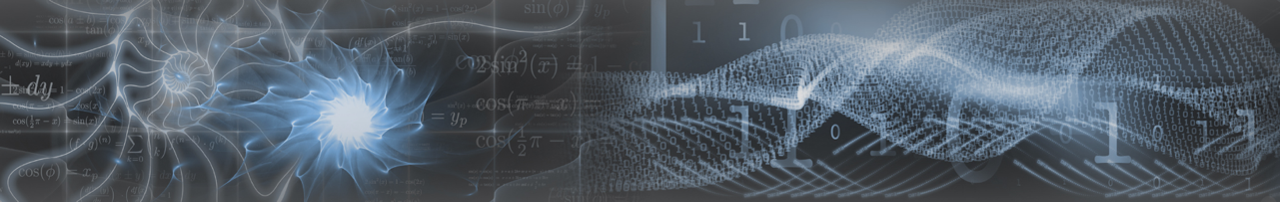 Onderwijsvernieuwing: van overleggen naar doen?Trends en ontwikkelingen volgen we in een aantal sectoren. Wat onderwijs betreft lezen we #whatthefuturewants, #onderwijs2.0 en #onderwijseninnovatie. Begin 2023 is ChatGPT het gesprek van de dag. Alle toekomstverwachtingen leiden naar de vraag “Hoe nu Verder?” Overleg met het werkveld, experimenten, cases: de organisaties, instituten en vakverenigingen praten wat af en schrijven brieven naar de Minister. Wie bepaalt nu eigenlijk wat? Econoom Mathijs Bouman (columnist van Het Financiële Dagblad) toonde aan dat de opbrengst van onderwijs op termijn groei van productiviteit oplevert. We moeten er dan wel van uitgaan dat we niet blijven praten over wat zou kunnen, maar investeren in verbeteringen in het onderwijs. Doen dus!Blog of case vertrouwelijk 3 regels intro = 40 woordenTotaal niet langer dan 150 woordenZie Tekstkeuken Hoeft maar 3 regels te zijn. Misschien een paar voorbeelden?TI deel werkzaamhedenBoston Legal Wat je bijblijft na school Dit is een mooie lengte!De grafische rekenmachineWaar zijn mee jullie bezig? We vertellen dan over het communicatiewerk wat we doen voor opdrachtgevers. En bijvoorbeeld dat we contact maken met schoolleiders, docenten en hun organisaties en beleidsmakers in het voortgezet onderwijs. Voor wie dan? We noemen opdrachtgever Texas Instruments. Vrijwel iedereen weet dan meteen dat het over de rekenmachines gaat. Immers grafische rekenmachines waar dankbaar gebruik van wordt gemaakt in het voortgezet onderwijs. Maar ook de wetenschappelijke variant voor vervolgstudies, zoals bèta en finance. De ipads, chromebooks en laptops zijn al lang vervangen, maar bijna iedereen heeft zijn ‘TI’ nog in bezit.Inmiddels is de ‘TI’ rekenmachine een multi-toepasbare ‘handheld’. Uiteraard voor wiskunde, met een examenstand ook toegelaten bij het centraal examen. En door programmeertaal Python met nog meer toepassingen. Om de veelzijdigheid van de handheld te ervaren is er een codeer challenge uitgeschreven voor leerlingen Havo-Vwo ‘Mathe-Magische Kunst’.Ook in 2021 maken we kennis met nieuwe opdrachtgevers en teams van professionals om samen communicatie-uitdagingen op te pakken. Kennismaken via een videomeeting is lastig, het mist al snel warmte en de persoonlijke ‘touch’. De feedback die we krijgen is positief.183 woorden Vleesvervangers duurzaam? (dit is aan de lange kant)… en wat is nou echt het beste voor je gezondheid?Door te stunten met kiloknallers lijden supermarkten verlies op varkensvlees terwijl vleesvervangers relatief prijzig zijn¹. De omgekeerde wereld vinden experts in duurzaamheid. Zij pleiten voor ‘true pricing’. Vegafabrikanten en duurzaamheidsdeskundigen willen eerlijke prijzen; en wat goed is voor mens en planeet moet snel goedkoper worden.  Maar hoe zit het dan met de eerlijke prijs voor gezonde producten? En hoe weten we wat gezond is? Het is maar de vraag hoe duurzaam de geproduceerde vleesvervangers zijn. Er is meestal soja nodig en behoorlijk wat water. En of ze zo gezond ‘want plantaardig’ zijn? Bij de productie zijn toevoegingen en conserveringsmiddelen nodig. De gezondheidsclaim gaat mank. Uit recente publicaties zoals van FAO (ultra-processed foods, diet quality, and health using the NOVA classification system) blijkt dat de mate van bewerking van voeding een grote rol speelt. De NOVA-score gaat uit van de mate van bewerking van voedsel. Op basis daarvan is het makkelijk vaststellen dat naarmate de bewerking plaatsvindt, het minder gezond is. Je zou zeggen, duurzame en gezonde voeding is een kwestie van gezond verstand.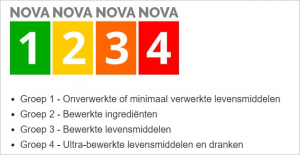 Als milde flexitariërs kopen we bewust. Als bewuste klanten en eters kiezen we voor vers, onbewerkt en gevarieerd. We zijn klant bij de slager, de viswinkel, de poelier en de groenteman. Groep 1 voedsel (onbewerkt, vers en lokaal geproduceerd) en beperkt gebruik van Groep 2 producten, de bewerkte ingrediënten.Wat ons betreft zijn daar geen aparte heffingen voor nodig. De belastingdienst hoeft echt niet gereorganiseerd te worden voor een nul-tarief. Het zou wel helpen als het lage BTW-tarief weer van 9% naar 6% daalt. Dat mag van de Europese Unie en kan snel en zonder problemen worden ingevoerd. Voor de winkeliers geen extra lastendruk, dat ook nog eens. Enne, de vleesvervangers uit de fabriek laten we maar rustig in het schap staan.295 woorden 